       Gminny Zakład Gospodarki Komunalnej 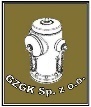                             Spółka z o.o.           ul. Drzymały 14, 89-620 Chojnice                                        NIP: 555-20-32-319   tel. 52 396 37 37, fax 52 396 18 66, e-mail: gzgk@gzgkchojnice.plZałącznik nr 1 do SP - wzórFORMULARZ OFERTY – 
Dane WykonawcyNazwa i adres Wykonawcy:*Numer telefonu:* 											Numer faxu:* 											Adres e-mail:* 											Nr NIP:* 												Nr REGON:* 											Numer konta bankowego:* 									* w przypadku oferty wspólnej należy wpisać dane dotyczące wszystkich ubiegających się o zamówienie publiczne.Data : 					 						                                                                    ( podpis i pieczęć)    